Lyall Bay School Strategic Plan 2024-2025ProfileLyall Bay School (established 1909) is situated in beautiful Lyall Bay, Wellington. We are a Yr 0-6 primary school, with an approximate roll of 340 students. Lyall Bay School students reflect the culturally rich and diverse community that we are part of. Lyall Bay School has a proud history of providing quality learning and teaching programmes and seeking the best opportunities for our learners. We have a dedicated staff, who all contribute to the learning experiences and needs of our children. Staff work in collaboration to ensure learning programmes that are founded on sound and effective teaching practice. As a school, we actively involve our community through a range of different events and opportunities. The school radio station MaranuiFM assists us to maintain our ongoing positive relationship with the local community.  Whānau are also involved through sporting opportunities, learning and teaching programmes, cultural experiences, informal events and our open-door policy. Lyall Bay School enjoys a very active ‘Friends of Lyall Bay’ team, who are the primary fundraising source for the school. We are incredibly proud of our school where we all work together as a team – ‘Waihangatia ngā Ākonga Tino Pai Building the Best Learners’Our Cultural DiversityOur goal is to develop and maintain programmes and an ethos that reflects New Zealand’s cultural diversity and, in particular, the unique position of Māori as the tangata whenua. When developing policies and practices for the school, every endeavour is made to reflect New Zealand’s cultural diversity, as well as being inclusive of all cultures within our school and community. All cultures within Lyall Bay School will be valued, accepted, and celebrated through active encouragement of our inclusive school culture and values. Staff members will ensure that students from all cultures are treated with respect and dignity and will actively work towards maximising the potential of each student irrespective of cultural backgrounds.We give practical effect to Te Tiriti o Waitangi by:Ensuring that all learners have the opportunity to acquire basic Te Reo and understanding of everyday conversational language (e.g. greetings, local places). Te Tiriti o Waitangi (The Treaty of Waitangi) will guide our relationships and the nature of interactions with the Māori community. We will acknowledge and respect the values, traditions and history of Māori, and observe cultural sensitivity to Tikanga Māori (Māori protocol). If a parent requests a higher level of Tikanga and/or Te Reo than is at present evident in our school Māori programme, the staff and family will explore possibilities which could include one or more of the following:Provide further opportunities within the child’s classroom using; extra resourcesDigital/online programmes and informationOther negotiated actions.Using local Resource People i.e. Māori Advisor  Dual enrolment with Correspondence SchoolConsultationThe Board of Trustees will consult with its community, formally and informally, including Māori and Pasifika communities, through regular newsletters, parent consultation and curriculum evenings/meetings, interviews, focus groups, surveys, school social events and representation at Learning Conversations. Lyall Bay School Strategic Overview 2024– 2025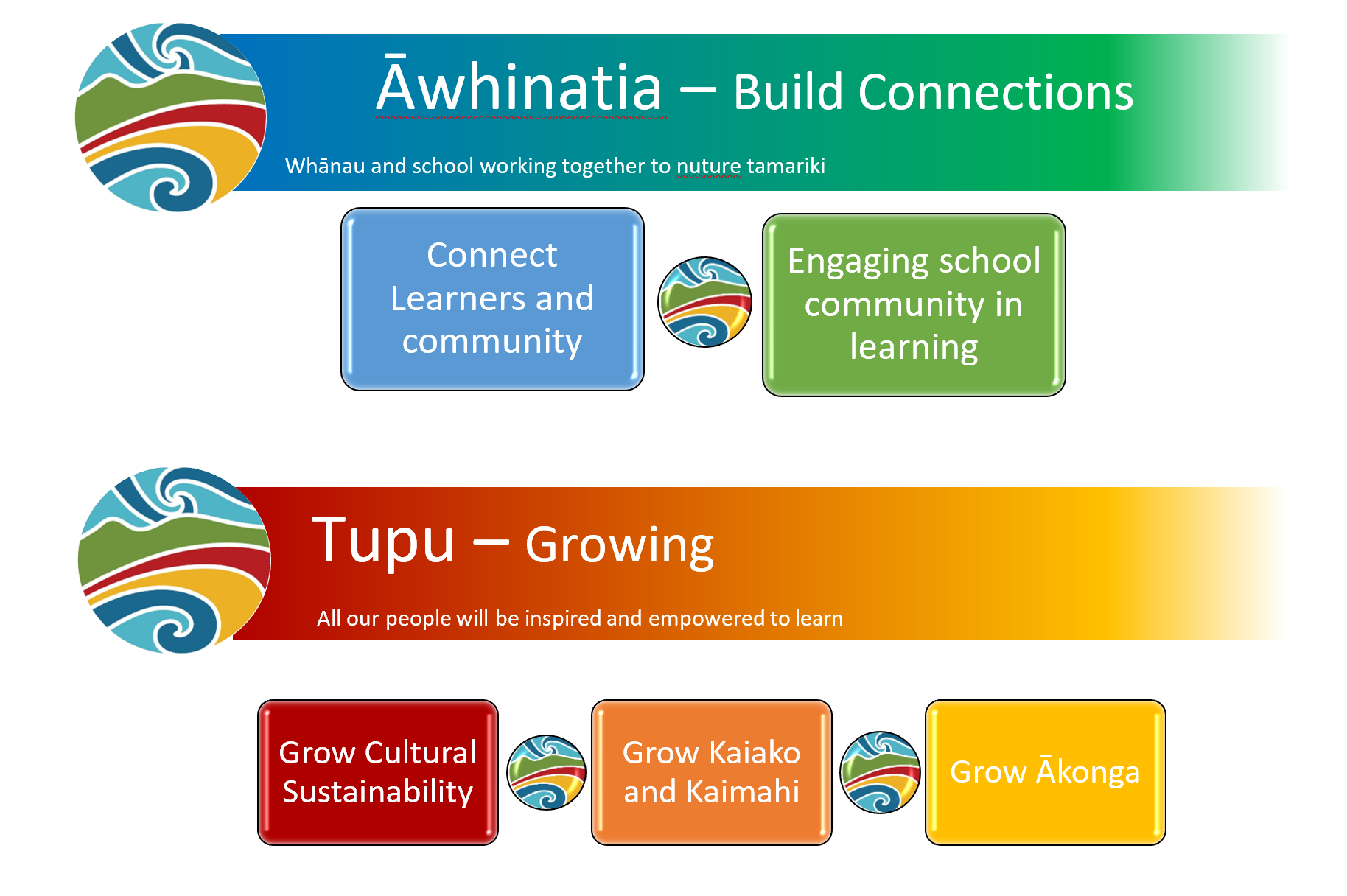 All of our Annual Goals aim to: Accelerate the achievement of all tamariki, especially Māori and Pasifika; Continually develop teaching pedagogy through professional development; Raise the achievement of students with special learning needs, and support students with special abilities to broaden/extend their progress; Continually develop student health and wellbeing, and the school learning environment; Engage families and develop home/school relationships.Lyall Bay School Strategic Aims Overview Timeline 2023-2025 Whakatauki sourced through inspiringcommunities.co.nz Our Purpose StatementBuilding the Best Learners Waihangatia ngā Ākonga Tino PaiTo achieve educational excellence for each child through a partnership between the home, school and community.Our Purpose StatementBuilding the Best Learners Waihangatia ngā Ākonga Tino PaiTo achieve educational excellence for each child through a partnership between the home, school and community.		Our Values		Our ValuesOur Purpose StatementBuilding the Best Learners Waihangatia ngā Ākonga Tino PaiTo achieve educational excellence for each child through a partnership between the home, school and community.Our Purpose StatementBuilding the Best Learners Waihangatia ngā Ākonga Tino PaiTo achieve educational excellence for each child through a partnership between the home, school and community.ManaakiWhakaponoPākiki HirangaRespectIntegrityCuriosityExcellenceThe New Zealand Curriculum“Young people who will be confident, connected, actively involved, lifelong learners”.This is achieved through teaching and learning based on the following…Learning AreasFrom the New Zealand  CurriculumEnglish	Mathematics and StatisticsScienceTechnologySocial SciencesThe ArtsHealth and Physical EducationLearning LanguagesKey CompetenciesFrom the New Zealand CurriculumThinkingRelating to OthersUsing Language, Symbols, and TextsManaging SelfParticipating and ContributingKey CompetenciesFrom the New Zealand CurriculumThinkingRelating to OthersUsing Language, Symbols, and TextsManaging SelfParticipating and ContributingWaiho i te toipoto, kaua i te toiroa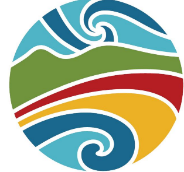 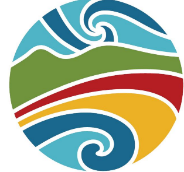 Let us keep close together, not wide apartThis whakatauki speaks to the importance of keeping connected, of maintainingrelationships and dialogue so that we can keep moving forward together. Waiho i te toipoto, kaua i te toiroaLet us keep close together, not wide apartThis whakatauki speaks to the importance of keeping connected, of maintainingrelationships and dialogue so that we can keep moving forward together. Waiho i te toipoto, kaua i te toiroaLet us keep close together, not wide apartThis whakatauki speaks to the importance of keeping connected, of maintainingrelationships and dialogue so that we can keep moving forward together. Waiho i te toipoto, kaua i te toiroaLet us keep close together, not wide apartThis whakatauki speaks to the importance of keeping connected, of maintainingrelationships and dialogue so that we can keep moving forward together. Waiho i te toipoto, kaua i te toiroaLet us keep close together, not wide apartThis whakatauki speaks to the importance of keeping connected, of maintainingrelationships and dialogue so that we can keep moving forward together. Waiho i te toipoto, kaua i te toiroaLet us keep close together, not wide apartThis whakatauki speaks to the importance of keeping connected, of maintainingrelationships and dialogue so that we can keep moving forward together. Waiho i te toipoto, kaua i te toiroaLet us keep close together, not wide apartThis whakatauki speaks to the importance of keeping connected, of maintainingrelationships and dialogue so that we can keep moving forward together. 2024- 2025NELP 1/1 Learners at the Centre,  NELP 2/3 Barrier Free Access,  NELP 3/6 Quality Teaching and LeadershipInitiativeInputsActivityOutcome MeasurePeople2024- 2025NELP 1/1 Learners at the Centre,  NELP 2/3 Barrier Free Access,  NELP 3/6 Quality Teaching and LeadershipConnect Learners and Community BoardBoT works in partnership with whānau Māori in planning, decision making and resource managementBoT understands the way iwi, hapu, and whānau Māori want to work with boards.BoT understand tikanga, te reo and local pūrākau.Whānau Māori koreroBoard of Trustees2024- 2025NELP 1/1 Learners at the Centre,  NELP 2/3 Barrier Free Access,  NELP 3/6 Quality Teaching and LeadershipConnect Learners and Community Planning daysCRTToDsDesign programmes of learning that offer community opportunities.BoT proactively seek to understand the aspirations of the Māori community and these aspirations are acted onProgrammes of learning planned with community in mindOpportunities for whānau Māori to feed into school decision makingTeams analyse each term and review planningBoT  seek feedback to ensure there is  enhanced whānau Māori self-determination and mana Motuhake (meaning)Analyse the number of EOTC events planned that meet the requirement. KaiakoBoT2024- 2025NELP 1/1 Learners at the Centre,  NELP 2/3 Barrier Free Access,  NELP 3/6 Quality Teaching and LeadershipConnect Learners and Community Planning daysCRTEOTC activities planned from beginning of year to support connections with iwi, hapu, whānau MāoriProviding opportunities for our tamariki to access resources relating to local iwi, hapu, whānau MāoriTeams analyse each term and review planningBoT  seek feedback to ensure there is  enhanced whānau Māori self-determination and mana Motuhake (meaning)Analyse the number of EOTC events planned that meet the requirement. PrincipalDPsKaiako2024- 2025NELP 1/1 Learners at the Centre,  NELP 2/3 Barrier Free Access,  NELP 3/6 Quality Teaching and LeadershipEngaging school community in learningRelease time 0.1 per associate leader (Budget)1 Unit per team leader (MoE)1 unit ICTWebsite updateVideos of pedagogy posted on HERO and websiteCommunity fostered to participate in collaborative partnerships for learning. Whānau survey mid 2022, 2023, 2024Associate LeadersDPsPrincipalICT unit holderKaiako2024- 2025NELP 1/1 Learners at the Centre,  NELP 2/3 Barrier Free Access,  NELP 3/6 Quality Teaching and LeadershipEngaging school community in learningHERO subscriptionHero UnitSet up of HERO for ease of accessPop up HERO info sessionsWhānau able to access information requiredWhānau survey mid 2022, 2023, 2024DPsPrincipalUnit Holder2024- 2025NELP 1/1 Learners at the Centre,  NELP 2/3 Barrier Free Access,  NELP 3/6 Quality Teaching and LeadershipEngaging school community in learningPD: Communication skills HuiTargeted, timely communicationReview ‘Learning Conversations’Seek to understand the aspirations of whānau Māori.Whānau are informed of learning, information and events appropriatelyThese aspirations are acted onWhānau survey mid 2022, 2023, 2024All kaiako2024- 2025NELP 1/1 Learners at the Centre,  NELP 2/3 Barrier Free Access,  NELP 3/6 Quality Teaching and LeadershipEngaging school community in learningDP releaseHERO unitKaiako available before school during Connection TimeHERO, ZoomPhone calls / emails homePop up info sessionsPlanned info sessions‘Open door’ encouraged sowhānau have wide range of opportunities to engageAnalyse engagement across platforms usedDPsKaiakoPrincipalWhāia te mātauranga hei oranga mō koutou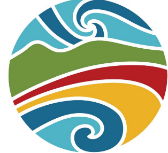 Seek after learning for the sake of your wellbeingThis whakatauki refers to the importance of learning for it is key to your wellbeing. Ifyou follow the path of learning, the world will be your oyster.Whāia te mātauranga hei oranga mō koutouSeek after learning for the sake of your wellbeingThis whakatauki refers to the importance of learning for it is key to your wellbeing. Ifyou follow the path of learning, the world will be your oyster.Whāia te mātauranga hei oranga mō koutouSeek after learning for the sake of your wellbeingThis whakatauki refers to the importance of learning for it is key to your wellbeing. Ifyou follow the path of learning, the world will be your oyster.Whāia te mātauranga hei oranga mō koutouSeek after learning for the sake of your wellbeingThis whakatauki refers to the importance of learning for it is key to your wellbeing. Ifyou follow the path of learning, the world will be your oyster.Whāia te mātauranga hei oranga mō koutouSeek after learning for the sake of your wellbeingThis whakatauki refers to the importance of learning for it is key to your wellbeing. Ifyou follow the path of learning, the world will be your oyster.Whāia te mātauranga hei oranga mō koutouSeek after learning for the sake of your wellbeingThis whakatauki refers to the importance of learning for it is key to your wellbeing. Ifyou follow the path of learning, the world will be your oyster.Whāia te mātauranga hei oranga mō koutouSeek after learning for the sake of your wellbeingThis whakatauki refers to the importance of learning for it is key to your wellbeing. Ifyou follow the path of learning, the world will be your oyster.2024 – 2025NELP 1/2 Learners at the Centre,  NELP 2/3, 2/4 Barrier Free Access,  NELP 3/5 Quality Teaching and Leadership,  NELP 4/7.1,7.2 Future of Learning and WorkInitiativeInputsActivityOutcome MeasurePeople2024 – 2025NELP 1/2 Learners at the Centre,  NELP 2/3, 2/4 Barrier Free Access,  NELP 3/5 Quality Teaching and Leadership,  NELP 4/7.1,7.2 Future of Learning and WorkGrow Cultural Sustainability Release timeUse Culturally Responsive practices framework to guide planningCulturally sustainable practice embeddedTeacher planningObservationsAssociate LeadersDP’sBoT2024 – 2025NELP 1/2 Learners at the Centre,  NELP 2/3, 2/4 Barrier Free Access,  NELP 3/5 Quality Teaching and Leadership,  NELP 4/7.1,7.2 Future of Learning and WorkGrow Cultural Sustainability Kura AhureaRelease timeAttend Kura Ahurea PD, share across staffTamariki, kaikao, kaimahi understand tikanga, te reo and local pūrākau.Tamariki koreroTwo Kaiako - ToaKaiakoBoT2024 – 2025NELP 1/2 Learners at the Centre,  NELP 2/3, 2/4 Barrier Free Access,  NELP 3/5 Quality Teaching and Leadership,  NELP 4/7.1,7.2 Future of Learning and WorkGrow Cultural Sustainability Māori Achievement Collaborative https://www.mac.ac.nz/ Principal to be part of MACGreater understanding of leadership practice for Māori successImproved Māori achievementPrincipal2024 – 2025NELP 1/2 Learners at the Centre,  NELP 2/3, 2/4 Barrier Free Access,  NELP 3/5 Quality Teaching and Leadership,  NELP 4/7.1,7.2 Future of Learning and WorkGrow Kaiako and Kaimahi Professional learning (budget)WSL – Kāhui AkoLongworth Education BSLAAll staff to have understanding of Learning Through Play PedagogyYr 0- 2 kaiako develop skills in structured literacyPractice Implementation ChecklistBSLA assessmentWSLKaiakoKaimahi2024 – 2025NELP 1/2 Learners at the Centre,  NELP 2/3, 2/4 Barrier Free Access,  NELP 3/5 Quality Teaching and Leadership,  NELP 4/7.1,7.2 Future of Learning and WorkGrow Kaiako and Kaimahi PD: WSL – Kāhui AkoToDStaff/ Team meetingsCollaborative planning and teaching; research through readings, workshops, visitsHub Vision updatesEffective Teaching and Innovating practiceCollaborative Planning in OneNoteObservationsWSLKaiako2024 – 2025NELP 1/2 Learners at the Centre,  NELP 2/3, 2/4 Barrier Free Access,  NELP 3/5 Quality Teaching and Leadership,  NELP 4/7.1,7.2 Future of Learning and WorkGrow ĀkongaUnit Connect tamariki with community through electivesTamariki have opportunities wider than schoolTamariki koreroUnit holderBoTKaiako2024 – 2025NELP 1/2 Learners at the Centre,  NELP 2/3, 2/4 Barrier Free Access,  NELP 3/5 Quality Teaching and Leadership,  NELP 4/7.1,7.2 Future of Learning and WorkGrow ĀkongaRelease time 0.1 per associate leader (Budget)1 Unit per team leader (MoE)DPsWSL – Kāhui AkoPūmanawa-ā-ākonga developmentLiteracy and maths goals reviewedTamariki understand goals including Pūmanawa-ā-ākonga, can use goals to support tamariki to Waihangatia ngā ākonga tino paiHERO analysisTamariki koreroKaiakoAssociate leadersDPs2024 – 2025NELP 1/2 Learners at the Centre,  NELP 2/3, 2/4 Barrier Free Access,  NELP 3/5 Quality Teaching and Leadership,  NELP 4/7.1,7.2 Future of Learning and WorkGrow ĀkongaRelease time 0.1 per associate leader (Budget)1 Unit per team leader (MoE)DPsPD in play based learning.Continue building understanding of learner agencyPD in Structured LiteracyEffective and innovative teaching and learning  for tamariki to growTamariki koreroLearner agency:  Can students… http://nzcurriculum.tki.org.nz/Curriculum-resources/NZC-Online-blog/Learner-agencyKaiakoAssociate leadersDPs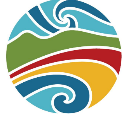  InitiativesTimeline                          2023                                                                           2024                                                                               2025Timeline                          2023                                                                           2024                                                                               2025Timeline                          2023                                                                           2024                                                                               2025Timeline                          2023                                                                           2024                                                                               2025Timeline                          2023                                                                           2024                                                                               2025Timeline                          2023                                                                           2024                                                                               2025Timeline                          2023                                                                           2024                                                                               2025Timeline                          2023                                                                           2024                                                                               2025Timeline                          2023                                                                           2024                                                                               2025Timeline                          2023                                                                           2024                                                                               2025Timeline                          2023                                                                           2024                                                                               2025Timeline                          2023                                                                           2024                                                                               2025Term 1Term 2Term 3Term 4Term 1Term 2Term 3Term 4Term 1Term 2Term 3Term 4Connect Learners and Community Engaging school community in learningEngaging school community in learningEngaging school community in learningEngaging school community in learningEngaging school community in learning2024 - 2025 InitiativesTimeline                          2023                                                                          2024                                                                                2025Timeline                          2023                                                                          2024                                                                                2025Timeline                          2023                                                                          2024                                                                                2025Timeline                          2023                                                                          2024                                                                                2025Timeline                          2023                                                                          2024                                                                                2025Timeline                          2023                                                                          2024                                                                                2025Timeline                          2023                                                                          2024                                                                                2025Timeline                          2023                                                                          2024                                                                                2025Timeline                          2023                                                                          2024                                                                                2025Timeline                          2023                                                                          2024                                                                                2025Timeline                          2023                                                                          2024                                                                                2025Timeline                          2023                                                                          2024                                                                                20252024 - 2025Term 1Term 2Term 3Term 4Term 1Term 2Term 3Term 4Term 1Term 2Term 3Term 42024 - 2025Grow Cultural Sustainability 2024 - 2025Grow Cultural Sustainability 2024 - 2025Grow Cultural Sustainability 2024 - 2025Grow Kaiako and Kaimahi 2024 - 2025Grow Ākonga2024 - 2025Grow Ākonga2024 - 2025Grow Ākonga2024 Annual Plan2024 Annual Plan2024 Annual Plan2024 Annual Plan2024 Annual Plan2024 Annual Plan2024 Strategic Initiatives and measureTerm 1Term 2Term 3Term 42024Connect Learners and Community: 2024Engaging school community in learning: whānau survey mid 2022, 2023, 20242024Engaging school community in learning: whānau survey mid 2022, 2023, 20242024Engaging school community in learning: whānau survey mid 2022, 2023, 20242024Grow Cultural Sustainability: teacher planning and observations2024Grow Cultural Sustainability: teacher planning and observations2024Grow Cultural Sustainability: teacher planning and observations2024Grow Kaiako and Kaimahi: observations etc2024Grow Ākonga2024Grow Ākonga2024Grow Ākonga